ASSUNTO: Indica ao Sr. Prefeito, por meio da secretaria competente, que seja incluída no cronograma de obras, o recapeamento asfáltico na rua Professor Ferreira Lima, no Jardim Scomparim.DESPACHOSALA DAS SESSÕES____/____/_____	                 PRESIDENTE DA MESAINDICAÇÃO Nº       DE 2019SENHOR PRESIDENTE,SENHORAS E SENHORES VEREADORES,	INDICO na forma regimental, e depois de ouvido o Douto Plenário desta Casa, que seja oficiado ao Exmo. Senhor Prefeito Municipal Carlos Nelson, por meio da secretaria competente, que seja incluída no cronograma de obras, o recapeamento asfáltico na rua Professor Ferreira Lima, no Jardim Scomparim.Os moradores alegam péssimas condições da via, prejudicando o tráfego de veículos, além disso, já existe um pedido deste vereador para instalação de uma lombada na referida rua, sendo, portanto, necessário, primeiro, o recapeamento e depois o dispositivo de segurança.SALA DAS SESSÕES “VEREADOR SANTO RÓTOLLI”, em  24 de julho de 2019.JORNALISTA GERALDO VICENTE BERTANHA (GEBÊ)VEREADOR DA CÂMARA MUNICIPAL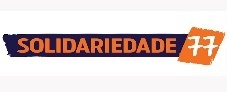 